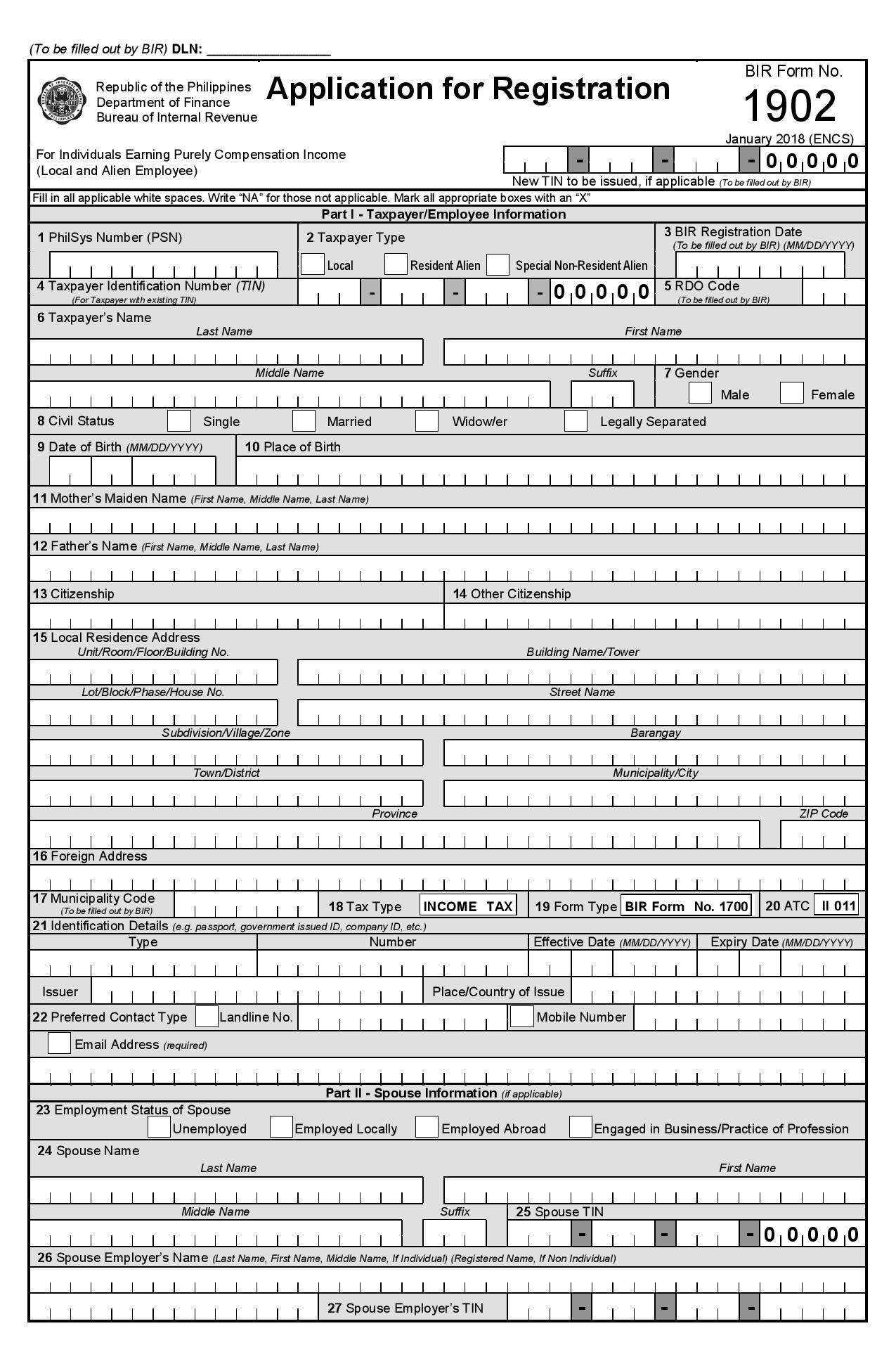 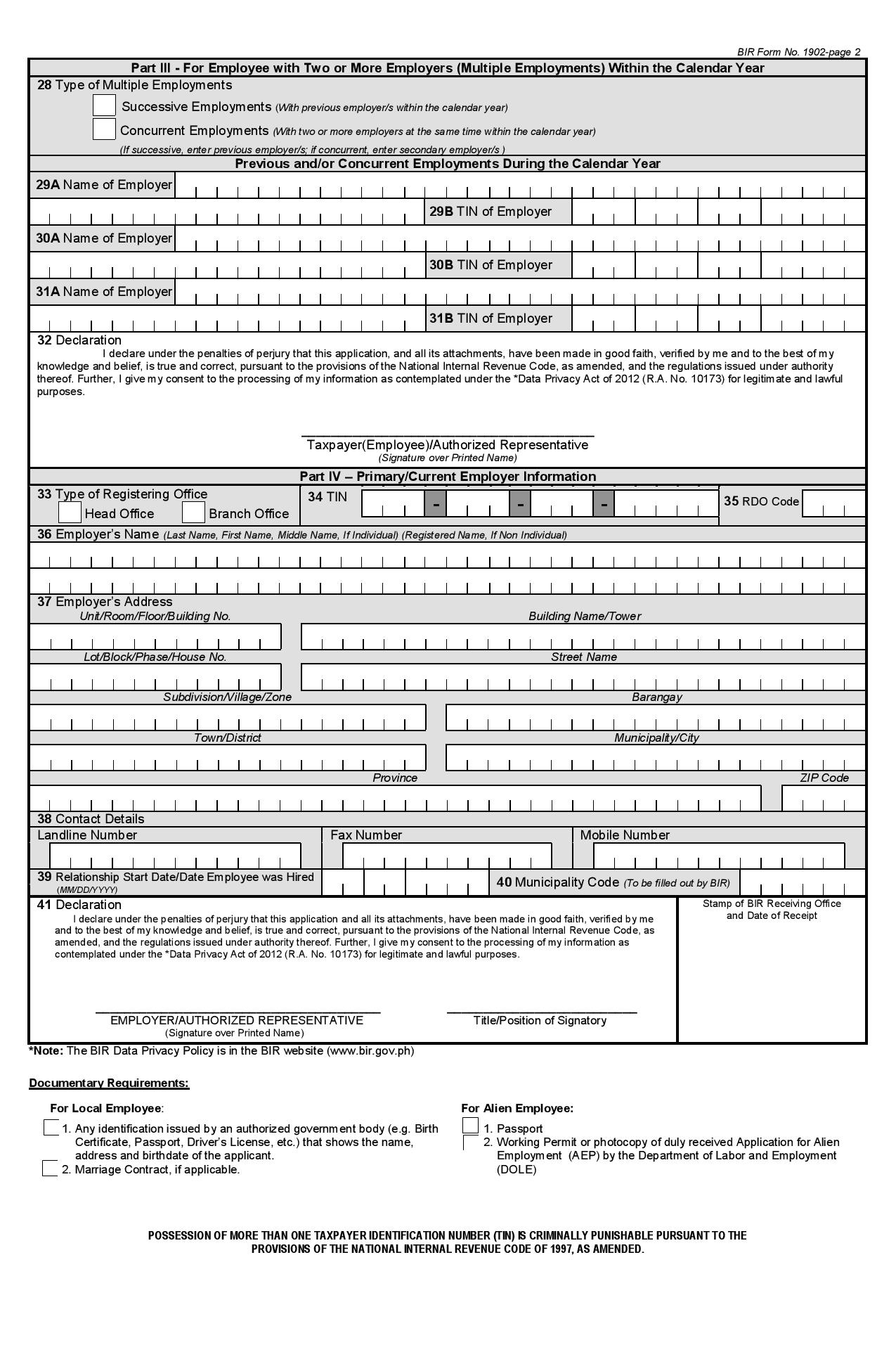 000863958623036DEPARTMENTOFEDUCATION-DIVISIONOFPUERTOPRINCESACITYRAFOLSROADGOVERNMENTCENTERSTA.MONICAPUERTOPRINCESAPALAWAN5300716-1789ATTY. ANNIZA M. BABAOATTY. ANNIZA M. BABAOATTY. ANNIZA M. BABAOATTY. ANNIZA M. BABAOATTY. ANNIZA M. BABAOATTY. ANNIZA M. BABAOATTY. ANNIZA M. BABAOATTY. ANNIZA M. BABAOATTY. ANNIZA M. BABAOATTY. ANNIZA M. BABAOATTY. ANNIZA M. BABAOATTY. ANNIZA M. BABAOATTY. ANNIZA M. BABAOATTY. ANNIZA M. BABAOAttorney III OIC Administrative ServicesAttorney III OIC Administrative ServicesAttorney III OIC Administrative ServicesAttorney III OIC Administrative ServicesAttorney III OIC Administrative ServicesAttorney III OIC Administrative ServicesAttorney III OIC Administrative ServicesAttorney III OIC Administrative ServicesAttorney III OIC Administrative Services